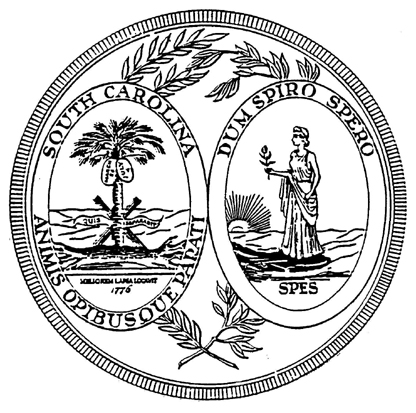 SOUTH CAROLINA  SENTENCING REFORM COMMISSIONMembers and StaffMembers:Senate Appointees:Senator Gerald Malloy, Chair 
Senator John M. "Jake" Knotts, Jr. Senator George E. "Chip" Campsen III 
House of Representatives Appointees:Representative G. Murrell Smith, Jr., Co-Chair 
Representative Douglas Jennings, Jr. Representative R. Keith Kelly 
Judiciary Appointees:Justice 	Donald W. BeattyJudge Aphrodite K. KondurosJudge William P. KeesleyGovernor’s Appointee:Jon Ozmint, Director, South Carolina Department of CorrectionsStaff:Senate Staff:J. J. Gentry, Staff AttorneyKatherine Wells, Staff AttorneyHouse of Representatives Staff:Bonnie Goldsmith, Staff AttorneyJudiciary Staff:Brook Andrews, Staff AttorneyStephanie Nye, Staff Attorney